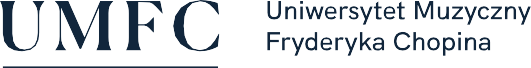 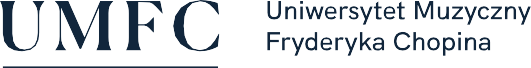 SPOSOBY REALIZACJI I WERYFIKACJI EFEKTÓW UCZENIA SIĘ ZOSTAŁY DOSTOSOWANE DO SYTACJI EPIDEMIOLOGICZNEJ WEWNĘTRZNYMI AKTAMI PRAWNYMI UCZELNINazwa przedmiotu:Interpretacja tekstu literackiego z dykcjąNazwa przedmiotu:Interpretacja tekstu literackiego z dykcjąNazwa przedmiotu:Interpretacja tekstu literackiego z dykcjąNazwa przedmiotu:Interpretacja tekstu literackiego z dykcjąNazwa przedmiotu:Interpretacja tekstu literackiego z dykcjąNazwa przedmiotu:Interpretacja tekstu literackiego z dykcjąNazwa przedmiotu:Interpretacja tekstu literackiego z dykcjąNazwa przedmiotu:Interpretacja tekstu literackiego z dykcjąNazwa przedmiotu:Interpretacja tekstu literackiego z dykcjąNazwa przedmiotu:Interpretacja tekstu literackiego z dykcjąNazwa przedmiotu:Interpretacja tekstu literackiego z dykcjąNazwa przedmiotu:Interpretacja tekstu literackiego z dykcjąNazwa przedmiotu:Interpretacja tekstu literackiego z dykcjąNazwa przedmiotu:Interpretacja tekstu literackiego z dykcjąNazwa przedmiotu:Interpretacja tekstu literackiego z dykcjąNazwa przedmiotu:Interpretacja tekstu literackiego z dykcjąNazwa przedmiotu:Interpretacja tekstu literackiego z dykcjąNazwa przedmiotu:Interpretacja tekstu literackiego z dykcjąNazwa przedmiotu:Interpretacja tekstu literackiego z dykcjąNazwa przedmiotu:Interpretacja tekstu literackiego z dykcjąNazwa przedmiotu:Interpretacja tekstu literackiego z dykcjąNazwa przedmiotu:Interpretacja tekstu literackiego z dykcjąNazwa przedmiotu:Interpretacja tekstu literackiego z dykcjąNazwa przedmiotu:Interpretacja tekstu literackiego z dykcjąNazwa przedmiotu:Interpretacja tekstu literackiego z dykcjąJednostka prowadząca przedmiot:UMFC Filia w BiałymstokuWydział Instrumentalno-Pedagogiczny,Edukacji Muzycznej i WokalistykiJednostka prowadząca przedmiot:UMFC Filia w BiałymstokuWydział Instrumentalno-Pedagogiczny,Edukacji Muzycznej i WokalistykiJednostka prowadząca przedmiot:UMFC Filia w BiałymstokuWydział Instrumentalno-Pedagogiczny,Edukacji Muzycznej i WokalistykiJednostka prowadząca przedmiot:UMFC Filia w BiałymstokuWydział Instrumentalno-Pedagogiczny,Edukacji Muzycznej i WokalistykiJednostka prowadząca przedmiot:UMFC Filia w BiałymstokuWydział Instrumentalno-Pedagogiczny,Edukacji Muzycznej i WokalistykiJednostka prowadząca przedmiot:UMFC Filia w BiałymstokuWydział Instrumentalno-Pedagogiczny,Edukacji Muzycznej i WokalistykiJednostka prowadząca przedmiot:UMFC Filia w BiałymstokuWydział Instrumentalno-Pedagogiczny,Edukacji Muzycznej i WokalistykiJednostka prowadząca przedmiot:UMFC Filia w BiałymstokuWydział Instrumentalno-Pedagogiczny,Edukacji Muzycznej i WokalistykiJednostka prowadząca przedmiot:UMFC Filia w BiałymstokuWydział Instrumentalno-Pedagogiczny,Edukacji Muzycznej i WokalistykiJednostka prowadząca przedmiot:UMFC Filia w BiałymstokuWydział Instrumentalno-Pedagogiczny,Edukacji Muzycznej i WokalistykiJednostka prowadząca przedmiot:UMFC Filia w BiałymstokuWydział Instrumentalno-Pedagogiczny,Edukacji Muzycznej i WokalistykiJednostka prowadząca przedmiot:UMFC Filia w BiałymstokuWydział Instrumentalno-Pedagogiczny,Edukacji Muzycznej i WokalistykiJednostka prowadząca przedmiot:UMFC Filia w BiałymstokuWydział Instrumentalno-Pedagogiczny,Edukacji Muzycznej i WokalistykiJednostka prowadząca przedmiot:UMFC Filia w BiałymstokuWydział Instrumentalno-Pedagogiczny,Edukacji Muzycznej i WokalistykiJednostka prowadząca przedmiot:UMFC Filia w BiałymstokuWydział Instrumentalno-Pedagogiczny,Edukacji Muzycznej i WokalistykiJednostka prowadząca przedmiot:UMFC Filia w BiałymstokuWydział Instrumentalno-Pedagogiczny,Edukacji Muzycznej i WokalistykiJednostka prowadząca przedmiot:UMFC Filia w BiałymstokuWydział Instrumentalno-Pedagogiczny,Edukacji Muzycznej i WokalistykiJednostka prowadząca przedmiot:UMFC Filia w BiałymstokuWydział Instrumentalno-Pedagogiczny,Edukacji Muzycznej i WokalistykiJednostka prowadząca przedmiot:UMFC Filia w BiałymstokuWydział Instrumentalno-Pedagogiczny,Edukacji Muzycznej i WokalistykiJednostka prowadząca przedmiot:UMFC Filia w BiałymstokuWydział Instrumentalno-Pedagogiczny,Edukacji Muzycznej i WokalistykiJednostka prowadząca przedmiot:UMFC Filia w BiałymstokuWydział Instrumentalno-Pedagogiczny,Edukacji Muzycznej i WokalistykiJednostka prowadząca przedmiot:UMFC Filia w BiałymstokuWydział Instrumentalno-Pedagogiczny,Edukacji Muzycznej i WokalistykiRok akademicki:2020/2021Rok akademicki:2020/2021Rok akademicki:2020/2021Kierunek:edukacja artystyczna w zakresie sztuki muzycznejKierunek:edukacja artystyczna w zakresie sztuki muzycznejKierunek:edukacja artystyczna w zakresie sztuki muzycznejKierunek:edukacja artystyczna w zakresie sztuki muzycznejKierunek:edukacja artystyczna w zakresie sztuki muzycznejKierunek:edukacja artystyczna w zakresie sztuki muzycznejKierunek:edukacja artystyczna w zakresie sztuki muzycznejKierunek:edukacja artystyczna w zakresie sztuki muzycznejKierunek:edukacja artystyczna w zakresie sztuki muzycznejKierunek:edukacja artystyczna w zakresie sztuki muzycznejKierunek:edukacja artystyczna w zakresie sztuki muzycznejSpecjalność:muzyka kościelna, edukacja artystyczna szkolna, prowadzenie zespołów muzycznych Specjalność:muzyka kościelna, edukacja artystyczna szkolna, prowadzenie zespołów muzycznych Specjalność:muzyka kościelna, edukacja artystyczna szkolna, prowadzenie zespołów muzycznych Specjalność:muzyka kościelna, edukacja artystyczna szkolna, prowadzenie zespołów muzycznych Specjalność:muzyka kościelna, edukacja artystyczna szkolna, prowadzenie zespołów muzycznych Specjalność:muzyka kościelna, edukacja artystyczna szkolna, prowadzenie zespołów muzycznych Specjalność:muzyka kościelna, edukacja artystyczna szkolna, prowadzenie zespołów muzycznych Specjalność:muzyka kościelna, edukacja artystyczna szkolna, prowadzenie zespołów muzycznych Specjalność:muzyka kościelna, edukacja artystyczna szkolna, prowadzenie zespołów muzycznych Specjalność:muzyka kościelna, edukacja artystyczna szkolna, prowadzenie zespołów muzycznych Specjalność:muzyka kościelna, edukacja artystyczna szkolna, prowadzenie zespołów muzycznych Specjalność:muzyka kościelna, edukacja artystyczna szkolna, prowadzenie zespołów muzycznych Specjalność:muzyka kościelna, edukacja artystyczna szkolna, prowadzenie zespołów muzycznych Specjalność:muzyka kościelna, edukacja artystyczna szkolna, prowadzenie zespołów muzycznych Forma studiów:stacjonarne drugiego stopniaForma studiów:stacjonarne drugiego stopniaForma studiów:stacjonarne drugiego stopniaForma studiów:stacjonarne drugiego stopniaForma studiów:stacjonarne drugiego stopniaForma studiów:stacjonarne drugiego stopniaForma studiów:stacjonarne drugiego stopniaForma studiów:stacjonarne drugiego stopniaForma studiów:stacjonarne drugiego stopniaForma studiów:stacjonarne drugiego stopniaProfil kształcenia:ogólnoakademicki (A)Profil kształcenia:ogólnoakademicki (A)Profil kształcenia:ogólnoakademicki (A)Profil kształcenia:ogólnoakademicki (A)Profil kształcenia:ogólnoakademicki (A)Profil kształcenia:ogólnoakademicki (A)Profil kształcenia:ogólnoakademicki (A)Profil kształcenia:ogólnoakademicki (A)Status przedmiotu:obowiązkowyStatus przedmiotu:obowiązkowyStatus przedmiotu:obowiązkowyStatus przedmiotu:obowiązkowyStatus przedmiotu:obowiązkowyStatus przedmiotu:obowiązkowyStatus przedmiotu:obowiązkowyForma zajęć:ćwiczenia Forma zajęć:ćwiczenia Forma zajęć:ćwiczenia Forma zajęć:ćwiczenia Forma zajęć:ćwiczenia Forma zajęć:ćwiczenia Forma zajęć:ćwiczenia Język przedmiotu:polskiJęzyk przedmiotu:polskiJęzyk przedmiotu:polskiJęzyk przedmiotu:polskiJęzyk przedmiotu:polskiJęzyk przedmiotu:polskiJęzyk przedmiotu:polskiJęzyk przedmiotu:polskiJęzyk przedmiotu:polskiRok/semestr:I, IRok/semestr:I, IRok/semestr:I, IRok/semestr:I, IRok/semestr:I, IRok/semestr:I, IWymiar godzin:15Wymiar godzin:15Wymiar godzin:15Koordynator przedmiotuKoordynator przedmiotuKoordynator przedmiotuKoordynator przedmiotuKierownik Katedry Chóralistyki i Edukacji ArtystycznejKierownik Katedry Chóralistyki i Edukacji ArtystycznejKierownik Katedry Chóralistyki i Edukacji ArtystycznejKierownik Katedry Chóralistyki i Edukacji ArtystycznejKierownik Katedry Chóralistyki i Edukacji ArtystycznejKierownik Katedry Chóralistyki i Edukacji ArtystycznejKierownik Katedry Chóralistyki i Edukacji ArtystycznejKierownik Katedry Chóralistyki i Edukacji ArtystycznejKierownik Katedry Chóralistyki i Edukacji ArtystycznejKierownik Katedry Chóralistyki i Edukacji ArtystycznejKierownik Katedry Chóralistyki i Edukacji ArtystycznejKierownik Katedry Chóralistyki i Edukacji ArtystycznejKierownik Katedry Chóralistyki i Edukacji ArtystycznejKierownik Katedry Chóralistyki i Edukacji ArtystycznejKierownik Katedry Chóralistyki i Edukacji ArtystycznejKierownik Katedry Chóralistyki i Edukacji ArtystycznejKierownik Katedry Chóralistyki i Edukacji ArtystycznejKierownik Katedry Chóralistyki i Edukacji ArtystycznejKierownik Katedry Chóralistyki i Edukacji ArtystycznejKierownik Katedry Chóralistyki i Edukacji ArtystycznejKierownik Katedry Chóralistyki i Edukacji ArtystycznejProwadzący zajęciaProwadzący zajęciaProwadzący zajęciaProwadzący zajęciamgr Magdalena Gustyn-Piechmgr Magdalena Gustyn-Piechmgr Magdalena Gustyn-Piechmgr Magdalena Gustyn-Piechmgr Magdalena Gustyn-Piechmgr Magdalena Gustyn-Piechmgr Magdalena Gustyn-Piechmgr Magdalena Gustyn-Piechmgr Magdalena Gustyn-Piechmgr Magdalena Gustyn-Piechmgr Magdalena Gustyn-Piechmgr Magdalena Gustyn-Piechmgr Magdalena Gustyn-Piechmgr Magdalena Gustyn-Piechmgr Magdalena Gustyn-Piechmgr Magdalena Gustyn-Piechmgr Magdalena Gustyn-Piechmgr Magdalena Gustyn-Piechmgr Magdalena Gustyn-Piechmgr Magdalena Gustyn-Piechmgr Magdalena Gustyn-PiechCele przedmiotuCele przedmiotuCele przedmiotuCele przedmiotu– rozwinięcie u studenta twórczej wyobraźni literackiej, dającej możliwość samodzielnej oceny i analizy tekstu, w oparciu o poznane techniki i środki warsztatowe – wykształcenie umiejętności publicznego wygłaszania tekstów literackich, oraz nabycie przez studenta umiejętności w zakresie techniki i wyrazistości mowy podstawowa wiedza z zakresu zasad poprawnej wymowy polskiej, znajomość podstawowych ćwiczeń dykcyjnych– rozwinięcie u studenta twórczej wyobraźni literackiej, dającej możliwość samodzielnej oceny i analizy tekstu, w oparciu o poznane techniki i środki warsztatowe – wykształcenie umiejętności publicznego wygłaszania tekstów literackich, oraz nabycie przez studenta umiejętności w zakresie techniki i wyrazistości mowy podstawowa wiedza z zakresu zasad poprawnej wymowy polskiej, znajomość podstawowych ćwiczeń dykcyjnych– rozwinięcie u studenta twórczej wyobraźni literackiej, dającej możliwość samodzielnej oceny i analizy tekstu, w oparciu o poznane techniki i środki warsztatowe – wykształcenie umiejętności publicznego wygłaszania tekstów literackich, oraz nabycie przez studenta umiejętności w zakresie techniki i wyrazistości mowy podstawowa wiedza z zakresu zasad poprawnej wymowy polskiej, znajomość podstawowych ćwiczeń dykcyjnych– rozwinięcie u studenta twórczej wyobraźni literackiej, dającej możliwość samodzielnej oceny i analizy tekstu, w oparciu o poznane techniki i środki warsztatowe – wykształcenie umiejętności publicznego wygłaszania tekstów literackich, oraz nabycie przez studenta umiejętności w zakresie techniki i wyrazistości mowy podstawowa wiedza z zakresu zasad poprawnej wymowy polskiej, znajomość podstawowych ćwiczeń dykcyjnych– rozwinięcie u studenta twórczej wyobraźni literackiej, dającej możliwość samodzielnej oceny i analizy tekstu, w oparciu o poznane techniki i środki warsztatowe – wykształcenie umiejętności publicznego wygłaszania tekstów literackich, oraz nabycie przez studenta umiejętności w zakresie techniki i wyrazistości mowy podstawowa wiedza z zakresu zasad poprawnej wymowy polskiej, znajomość podstawowych ćwiczeń dykcyjnych– rozwinięcie u studenta twórczej wyobraźni literackiej, dającej możliwość samodzielnej oceny i analizy tekstu, w oparciu o poznane techniki i środki warsztatowe – wykształcenie umiejętności publicznego wygłaszania tekstów literackich, oraz nabycie przez studenta umiejętności w zakresie techniki i wyrazistości mowy podstawowa wiedza z zakresu zasad poprawnej wymowy polskiej, znajomość podstawowych ćwiczeń dykcyjnych– rozwinięcie u studenta twórczej wyobraźni literackiej, dającej możliwość samodzielnej oceny i analizy tekstu, w oparciu o poznane techniki i środki warsztatowe – wykształcenie umiejętności publicznego wygłaszania tekstów literackich, oraz nabycie przez studenta umiejętności w zakresie techniki i wyrazistości mowy podstawowa wiedza z zakresu zasad poprawnej wymowy polskiej, znajomość podstawowych ćwiczeń dykcyjnych– rozwinięcie u studenta twórczej wyobraźni literackiej, dającej możliwość samodzielnej oceny i analizy tekstu, w oparciu o poznane techniki i środki warsztatowe – wykształcenie umiejętności publicznego wygłaszania tekstów literackich, oraz nabycie przez studenta umiejętności w zakresie techniki i wyrazistości mowy podstawowa wiedza z zakresu zasad poprawnej wymowy polskiej, znajomość podstawowych ćwiczeń dykcyjnych– rozwinięcie u studenta twórczej wyobraźni literackiej, dającej możliwość samodzielnej oceny i analizy tekstu, w oparciu o poznane techniki i środki warsztatowe – wykształcenie umiejętności publicznego wygłaszania tekstów literackich, oraz nabycie przez studenta umiejętności w zakresie techniki i wyrazistości mowy podstawowa wiedza z zakresu zasad poprawnej wymowy polskiej, znajomość podstawowych ćwiczeń dykcyjnych– rozwinięcie u studenta twórczej wyobraźni literackiej, dającej możliwość samodzielnej oceny i analizy tekstu, w oparciu o poznane techniki i środki warsztatowe – wykształcenie umiejętności publicznego wygłaszania tekstów literackich, oraz nabycie przez studenta umiejętności w zakresie techniki i wyrazistości mowy podstawowa wiedza z zakresu zasad poprawnej wymowy polskiej, znajomość podstawowych ćwiczeń dykcyjnych– rozwinięcie u studenta twórczej wyobraźni literackiej, dającej możliwość samodzielnej oceny i analizy tekstu, w oparciu o poznane techniki i środki warsztatowe – wykształcenie umiejętności publicznego wygłaszania tekstów literackich, oraz nabycie przez studenta umiejętności w zakresie techniki i wyrazistości mowy podstawowa wiedza z zakresu zasad poprawnej wymowy polskiej, znajomość podstawowych ćwiczeń dykcyjnych– rozwinięcie u studenta twórczej wyobraźni literackiej, dającej możliwość samodzielnej oceny i analizy tekstu, w oparciu o poznane techniki i środki warsztatowe – wykształcenie umiejętności publicznego wygłaszania tekstów literackich, oraz nabycie przez studenta umiejętności w zakresie techniki i wyrazistości mowy podstawowa wiedza z zakresu zasad poprawnej wymowy polskiej, znajomość podstawowych ćwiczeń dykcyjnych– rozwinięcie u studenta twórczej wyobraźni literackiej, dającej możliwość samodzielnej oceny i analizy tekstu, w oparciu o poznane techniki i środki warsztatowe – wykształcenie umiejętności publicznego wygłaszania tekstów literackich, oraz nabycie przez studenta umiejętności w zakresie techniki i wyrazistości mowy podstawowa wiedza z zakresu zasad poprawnej wymowy polskiej, znajomość podstawowych ćwiczeń dykcyjnych– rozwinięcie u studenta twórczej wyobraźni literackiej, dającej możliwość samodzielnej oceny i analizy tekstu, w oparciu o poznane techniki i środki warsztatowe – wykształcenie umiejętności publicznego wygłaszania tekstów literackich, oraz nabycie przez studenta umiejętności w zakresie techniki i wyrazistości mowy podstawowa wiedza z zakresu zasad poprawnej wymowy polskiej, znajomość podstawowych ćwiczeń dykcyjnych– rozwinięcie u studenta twórczej wyobraźni literackiej, dającej możliwość samodzielnej oceny i analizy tekstu, w oparciu o poznane techniki i środki warsztatowe – wykształcenie umiejętności publicznego wygłaszania tekstów literackich, oraz nabycie przez studenta umiejętności w zakresie techniki i wyrazistości mowy podstawowa wiedza z zakresu zasad poprawnej wymowy polskiej, znajomość podstawowych ćwiczeń dykcyjnych– rozwinięcie u studenta twórczej wyobraźni literackiej, dającej możliwość samodzielnej oceny i analizy tekstu, w oparciu o poznane techniki i środki warsztatowe – wykształcenie umiejętności publicznego wygłaszania tekstów literackich, oraz nabycie przez studenta umiejętności w zakresie techniki i wyrazistości mowy podstawowa wiedza z zakresu zasad poprawnej wymowy polskiej, znajomość podstawowych ćwiczeń dykcyjnych– rozwinięcie u studenta twórczej wyobraźni literackiej, dającej możliwość samodzielnej oceny i analizy tekstu, w oparciu o poznane techniki i środki warsztatowe – wykształcenie umiejętności publicznego wygłaszania tekstów literackich, oraz nabycie przez studenta umiejętności w zakresie techniki i wyrazistości mowy podstawowa wiedza z zakresu zasad poprawnej wymowy polskiej, znajomość podstawowych ćwiczeń dykcyjnych– rozwinięcie u studenta twórczej wyobraźni literackiej, dającej możliwość samodzielnej oceny i analizy tekstu, w oparciu o poznane techniki i środki warsztatowe – wykształcenie umiejętności publicznego wygłaszania tekstów literackich, oraz nabycie przez studenta umiejętności w zakresie techniki i wyrazistości mowy podstawowa wiedza z zakresu zasad poprawnej wymowy polskiej, znajomość podstawowych ćwiczeń dykcyjnych– rozwinięcie u studenta twórczej wyobraźni literackiej, dającej możliwość samodzielnej oceny i analizy tekstu, w oparciu o poznane techniki i środki warsztatowe – wykształcenie umiejętności publicznego wygłaszania tekstów literackich, oraz nabycie przez studenta umiejętności w zakresie techniki i wyrazistości mowy podstawowa wiedza z zakresu zasad poprawnej wymowy polskiej, znajomość podstawowych ćwiczeń dykcyjnych– rozwinięcie u studenta twórczej wyobraźni literackiej, dającej możliwość samodzielnej oceny i analizy tekstu, w oparciu o poznane techniki i środki warsztatowe – wykształcenie umiejętności publicznego wygłaszania tekstów literackich, oraz nabycie przez studenta umiejętności w zakresie techniki i wyrazistości mowy podstawowa wiedza z zakresu zasad poprawnej wymowy polskiej, znajomość podstawowych ćwiczeń dykcyjnych– rozwinięcie u studenta twórczej wyobraźni literackiej, dającej możliwość samodzielnej oceny i analizy tekstu, w oparciu o poznane techniki i środki warsztatowe – wykształcenie umiejętności publicznego wygłaszania tekstów literackich, oraz nabycie przez studenta umiejętności w zakresie techniki i wyrazistości mowy podstawowa wiedza z zakresu zasad poprawnej wymowy polskiej, znajomość podstawowych ćwiczeń dykcyjnychWymagania wstępneWymagania wstępneWymagania wstępneWymagania wstępne- podstawowa wiedza z zakresu zasad poprawnej wymowy polskiej- znajomość podstawowych ćwiczeń dykcyjnych- podstawowa wiedza z zakresu zasad poprawnej wymowy polskiej- znajomość podstawowych ćwiczeń dykcyjnych- podstawowa wiedza z zakresu zasad poprawnej wymowy polskiej- znajomość podstawowych ćwiczeń dykcyjnych- podstawowa wiedza z zakresu zasad poprawnej wymowy polskiej- znajomość podstawowych ćwiczeń dykcyjnych- podstawowa wiedza z zakresu zasad poprawnej wymowy polskiej- znajomość podstawowych ćwiczeń dykcyjnych- podstawowa wiedza z zakresu zasad poprawnej wymowy polskiej- znajomość podstawowych ćwiczeń dykcyjnych- podstawowa wiedza z zakresu zasad poprawnej wymowy polskiej- znajomość podstawowych ćwiczeń dykcyjnych- podstawowa wiedza z zakresu zasad poprawnej wymowy polskiej- znajomość podstawowych ćwiczeń dykcyjnych- podstawowa wiedza z zakresu zasad poprawnej wymowy polskiej- znajomość podstawowych ćwiczeń dykcyjnych- podstawowa wiedza z zakresu zasad poprawnej wymowy polskiej- znajomość podstawowych ćwiczeń dykcyjnych- podstawowa wiedza z zakresu zasad poprawnej wymowy polskiej- znajomość podstawowych ćwiczeń dykcyjnych- podstawowa wiedza z zakresu zasad poprawnej wymowy polskiej- znajomość podstawowych ćwiczeń dykcyjnych- podstawowa wiedza z zakresu zasad poprawnej wymowy polskiej- znajomość podstawowych ćwiczeń dykcyjnych- podstawowa wiedza z zakresu zasad poprawnej wymowy polskiej- znajomość podstawowych ćwiczeń dykcyjnych- podstawowa wiedza z zakresu zasad poprawnej wymowy polskiej- znajomość podstawowych ćwiczeń dykcyjnych- podstawowa wiedza z zakresu zasad poprawnej wymowy polskiej- znajomość podstawowych ćwiczeń dykcyjnych- podstawowa wiedza z zakresu zasad poprawnej wymowy polskiej- znajomość podstawowych ćwiczeń dykcyjnych- podstawowa wiedza z zakresu zasad poprawnej wymowy polskiej- znajomość podstawowych ćwiczeń dykcyjnych- podstawowa wiedza z zakresu zasad poprawnej wymowy polskiej- znajomość podstawowych ćwiczeń dykcyjnych- podstawowa wiedza z zakresu zasad poprawnej wymowy polskiej- znajomość podstawowych ćwiczeń dykcyjnych- podstawowa wiedza z zakresu zasad poprawnej wymowy polskiej- znajomość podstawowych ćwiczeń dykcyjnychKategorie efektówKategorie efektówNr efektuNr efektuEFEKTY UCZENIA SIĘ DLA PRZEDMIOTUEFEKTY UCZENIA SIĘ DLA PRZEDMIOTUEFEKTY UCZENIA SIĘ DLA PRZEDMIOTUEFEKTY UCZENIA SIĘ DLA PRZEDMIOTUEFEKTY UCZENIA SIĘ DLA PRZEDMIOTUEFEKTY UCZENIA SIĘ DLA PRZEDMIOTUEFEKTY UCZENIA SIĘ DLA PRZEDMIOTUEFEKTY UCZENIA SIĘ DLA PRZEDMIOTUEFEKTY UCZENIA SIĘ DLA PRZEDMIOTUEFEKTY UCZENIA SIĘ DLA PRZEDMIOTUEFEKTY UCZENIA SIĘ DLA PRZEDMIOTUEFEKTY UCZENIA SIĘ DLA PRZEDMIOTUEFEKTY UCZENIA SIĘ DLA PRZEDMIOTUEFEKTY UCZENIA SIĘ DLA PRZEDMIOTUEFEKTY UCZENIA SIĘ DLA PRZEDMIOTUEFEKTY UCZENIA SIĘ DLA PRZEDMIOTUEFEKTY UCZENIA SIĘ DLA PRZEDMIOTUEFEKTY UCZENIA SIĘ DLA PRZEDMIOTUEFEKTY UCZENIA SIĘ DLA PRZEDMIOTUEFEKTY UCZENIA SIĘ DLA PRZEDMIOTUSymbol kierunkowyWiedzaWiedza11Posiada wiedzę w zakresie analizy tekstu i jego publicznego wygłaszania, połączoną z zasadami poprawnej mowy polskiejPosiada wiedzę w zakresie analizy tekstu i jego publicznego wygłaszania, połączoną z zasadami poprawnej mowy polskiejPosiada wiedzę w zakresie analizy tekstu i jego publicznego wygłaszania, połączoną z zasadami poprawnej mowy polskiejPosiada wiedzę w zakresie analizy tekstu i jego publicznego wygłaszania, połączoną z zasadami poprawnej mowy polskiejPosiada wiedzę w zakresie analizy tekstu i jego publicznego wygłaszania, połączoną z zasadami poprawnej mowy polskiejPosiada wiedzę w zakresie analizy tekstu i jego publicznego wygłaszania, połączoną z zasadami poprawnej mowy polskiejPosiada wiedzę w zakresie analizy tekstu i jego publicznego wygłaszania, połączoną z zasadami poprawnej mowy polskiejPosiada wiedzę w zakresie analizy tekstu i jego publicznego wygłaszania, połączoną z zasadami poprawnej mowy polskiejPosiada wiedzę w zakresie analizy tekstu i jego publicznego wygłaszania, połączoną z zasadami poprawnej mowy polskiejPosiada wiedzę w zakresie analizy tekstu i jego publicznego wygłaszania, połączoną z zasadami poprawnej mowy polskiejPosiada wiedzę w zakresie analizy tekstu i jego publicznego wygłaszania, połączoną z zasadami poprawnej mowy polskiejPosiada wiedzę w zakresie analizy tekstu i jego publicznego wygłaszania, połączoną z zasadami poprawnej mowy polskiejPosiada wiedzę w zakresie analizy tekstu i jego publicznego wygłaszania, połączoną z zasadami poprawnej mowy polskiejPosiada wiedzę w zakresie analizy tekstu i jego publicznego wygłaszania, połączoną z zasadami poprawnej mowy polskiejPosiada wiedzę w zakresie analizy tekstu i jego publicznego wygłaszania, połączoną z zasadami poprawnej mowy polskiejPosiada wiedzę w zakresie analizy tekstu i jego publicznego wygłaszania, połączoną z zasadami poprawnej mowy polskiejPosiada wiedzę w zakresie analizy tekstu i jego publicznego wygłaszania, połączoną z zasadami poprawnej mowy polskiejPosiada wiedzę w zakresie analizy tekstu i jego publicznego wygłaszania, połączoną z zasadami poprawnej mowy polskiejPosiada wiedzę w zakresie analizy tekstu i jego publicznego wygłaszania, połączoną z zasadami poprawnej mowy polskiejPosiada wiedzę w zakresie analizy tekstu i jego publicznego wygłaszania, połączoną z zasadami poprawnej mowy polskiejK2_W6UmiejętnościUmiejętności22Potrafi wykonać ćwiczenia artykulacyjne i dokonać analizy tekstu literackiego Potrafi wykonać ćwiczenia artykulacyjne i dokonać analizy tekstu literackiego Potrafi wykonać ćwiczenia artykulacyjne i dokonać analizy tekstu literackiego Potrafi wykonać ćwiczenia artykulacyjne i dokonać analizy tekstu literackiego Potrafi wykonać ćwiczenia artykulacyjne i dokonać analizy tekstu literackiego Potrafi wykonać ćwiczenia artykulacyjne i dokonać analizy tekstu literackiego Potrafi wykonać ćwiczenia artykulacyjne i dokonać analizy tekstu literackiego Potrafi wykonać ćwiczenia artykulacyjne i dokonać analizy tekstu literackiego Potrafi wykonać ćwiczenia artykulacyjne i dokonać analizy tekstu literackiego Potrafi wykonać ćwiczenia artykulacyjne i dokonać analizy tekstu literackiego Potrafi wykonać ćwiczenia artykulacyjne i dokonać analizy tekstu literackiego Potrafi wykonać ćwiczenia artykulacyjne i dokonać analizy tekstu literackiego Potrafi wykonać ćwiczenia artykulacyjne i dokonać analizy tekstu literackiego Potrafi wykonać ćwiczenia artykulacyjne i dokonać analizy tekstu literackiego Potrafi wykonać ćwiczenia artykulacyjne i dokonać analizy tekstu literackiego Potrafi wykonać ćwiczenia artykulacyjne i dokonać analizy tekstu literackiego Potrafi wykonać ćwiczenia artykulacyjne i dokonać analizy tekstu literackiego Potrafi wykonać ćwiczenia artykulacyjne i dokonać analizy tekstu literackiego Potrafi wykonać ćwiczenia artykulacyjne i dokonać analizy tekstu literackiego Potrafi wykonać ćwiczenia artykulacyjne i dokonać analizy tekstu literackiego K2_U2Kompetencje społeczneKompetencje społeczne33Potrafi formułować wypowiedź artystycznąPotrafi formułować wypowiedź artystycznąPotrafi formułować wypowiedź artystycznąPotrafi formułować wypowiedź artystycznąPotrafi formułować wypowiedź artystycznąPotrafi formułować wypowiedź artystycznąPotrafi formułować wypowiedź artystycznąPotrafi formułować wypowiedź artystycznąPotrafi formułować wypowiedź artystycznąPotrafi formułować wypowiedź artystycznąPotrafi formułować wypowiedź artystycznąPotrafi formułować wypowiedź artystycznąPotrafi formułować wypowiedź artystycznąPotrafi formułować wypowiedź artystycznąPotrafi formułować wypowiedź artystycznąPotrafi formułować wypowiedź artystycznąPotrafi formułować wypowiedź artystycznąPotrafi formułować wypowiedź artystycznąPotrafi formułować wypowiedź artystycznąPotrafi formułować wypowiedź artystycznąK2_K1TREŚCI PROGRAMOWE PRZEDMIOTUTREŚCI PROGRAMOWE PRZEDMIOTUTREŚCI PROGRAMOWE PRZEDMIOTUTREŚCI PROGRAMOWE PRZEDMIOTUTREŚCI PROGRAMOWE PRZEDMIOTUTREŚCI PROGRAMOWE PRZEDMIOTUTREŚCI PROGRAMOWE PRZEDMIOTUTREŚCI PROGRAMOWE PRZEDMIOTUTREŚCI PROGRAMOWE PRZEDMIOTUTREŚCI PROGRAMOWE PRZEDMIOTUTREŚCI PROGRAMOWE PRZEDMIOTUTREŚCI PROGRAMOWE PRZEDMIOTUTREŚCI PROGRAMOWE PRZEDMIOTUTREŚCI PROGRAMOWE PRZEDMIOTUTREŚCI PROGRAMOWE PRZEDMIOTUTREŚCI PROGRAMOWE PRZEDMIOTUTREŚCI PROGRAMOWE PRZEDMIOTUTREŚCI PROGRAMOWE PRZEDMIOTUTREŚCI PROGRAMOWE PRZEDMIOTUTREŚCI PROGRAMOWE PRZEDMIOTUTREŚCI PROGRAMOWE PRZEDMIOTUTREŚCI PROGRAMOWE PRZEDMIOTUTREŚCI PROGRAMOWE PRZEDMIOTUTREŚCI PROGRAMOWE PRZEDMIOTULiczba godzinSemestr IZrozumienie konieczności systematycznej pracy nad dykcjąGotowość do podejmowania wyzwań literackichUtrwalenie zasad poprawnej wymowy polskiejZnajomość roli emocji w interpretacji tekstu literackiegoSemestr IZrozumienie konieczności systematycznej pracy nad dykcjąGotowość do podejmowania wyzwań literackichUtrwalenie zasad poprawnej wymowy polskiejZnajomość roli emocji w interpretacji tekstu literackiegoSemestr IZrozumienie konieczności systematycznej pracy nad dykcjąGotowość do podejmowania wyzwań literackichUtrwalenie zasad poprawnej wymowy polskiejZnajomość roli emocji w interpretacji tekstu literackiegoSemestr IZrozumienie konieczności systematycznej pracy nad dykcjąGotowość do podejmowania wyzwań literackichUtrwalenie zasad poprawnej wymowy polskiejZnajomość roli emocji w interpretacji tekstu literackiegoSemestr IZrozumienie konieczności systematycznej pracy nad dykcjąGotowość do podejmowania wyzwań literackichUtrwalenie zasad poprawnej wymowy polskiejZnajomość roli emocji w interpretacji tekstu literackiegoSemestr IZrozumienie konieczności systematycznej pracy nad dykcjąGotowość do podejmowania wyzwań literackichUtrwalenie zasad poprawnej wymowy polskiejZnajomość roli emocji w interpretacji tekstu literackiegoSemestr IZrozumienie konieczności systematycznej pracy nad dykcjąGotowość do podejmowania wyzwań literackichUtrwalenie zasad poprawnej wymowy polskiejZnajomość roli emocji w interpretacji tekstu literackiegoSemestr IZrozumienie konieczności systematycznej pracy nad dykcjąGotowość do podejmowania wyzwań literackichUtrwalenie zasad poprawnej wymowy polskiejZnajomość roli emocji w interpretacji tekstu literackiegoSemestr IZrozumienie konieczności systematycznej pracy nad dykcjąGotowość do podejmowania wyzwań literackichUtrwalenie zasad poprawnej wymowy polskiejZnajomość roli emocji w interpretacji tekstu literackiegoSemestr IZrozumienie konieczności systematycznej pracy nad dykcjąGotowość do podejmowania wyzwań literackichUtrwalenie zasad poprawnej wymowy polskiejZnajomość roli emocji w interpretacji tekstu literackiegoSemestr IZrozumienie konieczności systematycznej pracy nad dykcjąGotowość do podejmowania wyzwań literackichUtrwalenie zasad poprawnej wymowy polskiejZnajomość roli emocji w interpretacji tekstu literackiegoSemestr IZrozumienie konieczności systematycznej pracy nad dykcjąGotowość do podejmowania wyzwań literackichUtrwalenie zasad poprawnej wymowy polskiejZnajomość roli emocji w interpretacji tekstu literackiegoSemestr IZrozumienie konieczności systematycznej pracy nad dykcjąGotowość do podejmowania wyzwań literackichUtrwalenie zasad poprawnej wymowy polskiejZnajomość roli emocji w interpretacji tekstu literackiegoSemestr IZrozumienie konieczności systematycznej pracy nad dykcjąGotowość do podejmowania wyzwań literackichUtrwalenie zasad poprawnej wymowy polskiejZnajomość roli emocji w interpretacji tekstu literackiegoSemestr IZrozumienie konieczności systematycznej pracy nad dykcjąGotowość do podejmowania wyzwań literackichUtrwalenie zasad poprawnej wymowy polskiejZnajomość roli emocji w interpretacji tekstu literackiegoSemestr IZrozumienie konieczności systematycznej pracy nad dykcjąGotowość do podejmowania wyzwań literackichUtrwalenie zasad poprawnej wymowy polskiejZnajomość roli emocji w interpretacji tekstu literackiegoSemestr IZrozumienie konieczności systematycznej pracy nad dykcjąGotowość do podejmowania wyzwań literackichUtrwalenie zasad poprawnej wymowy polskiejZnajomość roli emocji w interpretacji tekstu literackiegoSemestr IZrozumienie konieczności systematycznej pracy nad dykcjąGotowość do podejmowania wyzwań literackichUtrwalenie zasad poprawnej wymowy polskiejZnajomość roli emocji w interpretacji tekstu literackiegoSemestr IZrozumienie konieczności systematycznej pracy nad dykcjąGotowość do podejmowania wyzwań literackichUtrwalenie zasad poprawnej wymowy polskiejZnajomość roli emocji w interpretacji tekstu literackiegoSemestr IZrozumienie konieczności systematycznej pracy nad dykcjąGotowość do podejmowania wyzwań literackichUtrwalenie zasad poprawnej wymowy polskiejZnajomość roli emocji w interpretacji tekstu literackiegoSemestr IZrozumienie konieczności systematycznej pracy nad dykcjąGotowość do podejmowania wyzwań literackichUtrwalenie zasad poprawnej wymowy polskiejZnajomość roli emocji w interpretacji tekstu literackiegoSemestr IZrozumienie konieczności systematycznej pracy nad dykcjąGotowość do podejmowania wyzwań literackichUtrwalenie zasad poprawnej wymowy polskiejZnajomość roli emocji w interpretacji tekstu literackiegoSemestr IZrozumienie konieczności systematycznej pracy nad dykcjąGotowość do podejmowania wyzwań literackichUtrwalenie zasad poprawnej wymowy polskiejZnajomość roli emocji w interpretacji tekstu literackiegoSemestr IZrozumienie konieczności systematycznej pracy nad dykcjąGotowość do podejmowania wyzwań literackichUtrwalenie zasad poprawnej wymowy polskiejZnajomość roli emocji w interpretacji tekstu literackiego5532Treści programowe wzajemnie się przenikają, a większość z nich jest obecna na każdym etapie kształcenia.Treści programowe wzajemnie się przenikają, a większość z nich jest obecna na każdym etapie kształcenia.Treści programowe wzajemnie się przenikają, a większość z nich jest obecna na każdym etapie kształcenia.Treści programowe wzajemnie się przenikają, a większość z nich jest obecna na każdym etapie kształcenia.Treści programowe wzajemnie się przenikają, a większość z nich jest obecna na każdym etapie kształcenia.Treści programowe wzajemnie się przenikają, a większość z nich jest obecna na każdym etapie kształcenia.Treści programowe wzajemnie się przenikają, a większość z nich jest obecna na każdym etapie kształcenia.Treści programowe wzajemnie się przenikają, a większość z nich jest obecna na każdym etapie kształcenia.Treści programowe wzajemnie się przenikają, a większość z nich jest obecna na każdym etapie kształcenia.Treści programowe wzajemnie się przenikają, a większość z nich jest obecna na każdym etapie kształcenia.Treści programowe wzajemnie się przenikają, a większość z nich jest obecna na każdym etapie kształcenia.Treści programowe wzajemnie się przenikają, a większość z nich jest obecna na każdym etapie kształcenia.Treści programowe wzajemnie się przenikają, a większość z nich jest obecna na każdym etapie kształcenia.Treści programowe wzajemnie się przenikają, a większość z nich jest obecna na każdym etapie kształcenia.Treści programowe wzajemnie się przenikają, a większość z nich jest obecna na każdym etapie kształcenia.Treści programowe wzajemnie się przenikają, a większość z nich jest obecna na każdym etapie kształcenia.Treści programowe wzajemnie się przenikają, a większość z nich jest obecna na każdym etapie kształcenia.Treści programowe wzajemnie się przenikają, a większość z nich jest obecna na każdym etapie kształcenia.Treści programowe wzajemnie się przenikają, a większość z nich jest obecna na każdym etapie kształcenia.Treści programowe wzajemnie się przenikają, a większość z nich jest obecna na każdym etapie kształcenia.Treści programowe wzajemnie się przenikają, a większość z nich jest obecna na każdym etapie kształcenia.Treści programowe wzajemnie się przenikają, a większość z nich jest obecna na każdym etapie kształcenia.Treści programowe wzajemnie się przenikają, a większość z nich jest obecna na każdym etapie kształcenia.Treści programowe wzajemnie się przenikają, a większość z nich jest obecna na każdym etapie kształcenia.Metody kształceniaMetody kształceniaMetody kształceniaMetody kształceniaMetody kształceniaWykład problemowyPraca z tekstem i dyskusjaPraca grupowaPraca indywidualnaWykład problemowyPraca z tekstem i dyskusjaPraca grupowaPraca indywidualnaWykład problemowyPraca z tekstem i dyskusjaPraca grupowaPraca indywidualnaWykład problemowyPraca z tekstem i dyskusjaPraca grupowaPraca indywidualnaWykład problemowyPraca z tekstem i dyskusjaPraca grupowaPraca indywidualnaWykład problemowyPraca z tekstem i dyskusjaPraca grupowaPraca indywidualnaWykład problemowyPraca z tekstem i dyskusjaPraca grupowaPraca indywidualnaWykład problemowyPraca z tekstem i dyskusjaPraca grupowaPraca indywidualnaWykład problemowyPraca z tekstem i dyskusjaPraca grupowaPraca indywidualnaWykład problemowyPraca z tekstem i dyskusjaPraca grupowaPraca indywidualnaWykład problemowyPraca z tekstem i dyskusjaPraca grupowaPraca indywidualnaWykład problemowyPraca z tekstem i dyskusjaPraca grupowaPraca indywidualnaWykład problemowyPraca z tekstem i dyskusjaPraca grupowaPraca indywidualnaWykład problemowyPraca z tekstem i dyskusjaPraca grupowaPraca indywidualnaWykład problemowyPraca z tekstem i dyskusjaPraca grupowaPraca indywidualnaWykład problemowyPraca z tekstem i dyskusjaPraca grupowaPraca indywidualnaWykład problemowyPraca z tekstem i dyskusjaPraca grupowaPraca indywidualnaWykład problemowyPraca z tekstem i dyskusjaPraca grupowaPraca indywidualnaWykład problemowyPraca z tekstem i dyskusjaPraca grupowaPraca indywidualnaWykład problemowyPraca z tekstem i dyskusjaPraca grupowaPraca indywidualnaMetody weryfikacjiMetody weryfikacjiMetody weryfikacjiMetody weryfikacjiMetody weryfikacjiNr efektu uczenia sięNr efektu uczenia sięNr efektu uczenia sięNr efektu uczenia sięNr efektu uczenia sięMetody weryfikacjiMetody weryfikacjiMetody weryfikacjiMetody weryfikacjiMetody weryfikacjiKolokwium ustneKolokwium ustneKolokwium ustneKolokwium ustneKolokwium ustneKolokwium ustneKolokwium ustneKolokwium ustneKolokwium ustneKolokwium ustneKolokwium ustneKolokwium ustneKolokwium ustneKolokwium ustneKolokwium ustne1-31-31-31-31-3Metody weryfikacjiMetody weryfikacjiMetody weryfikacjiMetody weryfikacjiMetody weryfikacjiRealizacja zleconego zadaniaRealizacja zleconego zadaniaRealizacja zleconego zadaniaRealizacja zleconego zadaniaRealizacja zleconego zadaniaRealizacja zleconego zadaniaRealizacja zleconego zadaniaRealizacja zleconego zadaniaRealizacja zleconego zadaniaRealizacja zleconego zadaniaRealizacja zleconego zadaniaRealizacja zleconego zadaniaRealizacja zleconego zadaniaRealizacja zleconego zadaniaRealizacja zleconego zadania1-31-31-31-31-3Metody weryfikacjiMetody weryfikacjiMetody weryfikacjiMetody weryfikacjiMetody weryfikacjiPrezentacjaPrezentacjaPrezentacjaPrezentacjaPrezentacjaPrezentacjaPrezentacjaPrezentacjaPrezentacjaPrezentacjaPrezentacjaPrezentacjaPrezentacjaPrezentacjaPrezentacja44444KORELACJA EFEKTÓW UCZENIA SIĘ Z TREŚCIAMI PROGRAMOWYMI, METODAMI KSZTAŁCENIA I WERYFIKACJIKORELACJA EFEKTÓW UCZENIA SIĘ Z TREŚCIAMI PROGRAMOWYMI, METODAMI KSZTAŁCENIA I WERYFIKACJIKORELACJA EFEKTÓW UCZENIA SIĘ Z TREŚCIAMI PROGRAMOWYMI, METODAMI KSZTAŁCENIA I WERYFIKACJIKORELACJA EFEKTÓW UCZENIA SIĘ Z TREŚCIAMI PROGRAMOWYMI, METODAMI KSZTAŁCENIA I WERYFIKACJIKORELACJA EFEKTÓW UCZENIA SIĘ Z TREŚCIAMI PROGRAMOWYMI, METODAMI KSZTAŁCENIA I WERYFIKACJIKORELACJA EFEKTÓW UCZENIA SIĘ Z TREŚCIAMI PROGRAMOWYMI, METODAMI KSZTAŁCENIA I WERYFIKACJIKORELACJA EFEKTÓW UCZENIA SIĘ Z TREŚCIAMI PROGRAMOWYMI, METODAMI KSZTAŁCENIA I WERYFIKACJIKORELACJA EFEKTÓW UCZENIA SIĘ Z TREŚCIAMI PROGRAMOWYMI, METODAMI KSZTAŁCENIA I WERYFIKACJIKORELACJA EFEKTÓW UCZENIA SIĘ Z TREŚCIAMI PROGRAMOWYMI, METODAMI KSZTAŁCENIA I WERYFIKACJIKORELACJA EFEKTÓW UCZENIA SIĘ Z TREŚCIAMI PROGRAMOWYMI, METODAMI KSZTAŁCENIA I WERYFIKACJIKORELACJA EFEKTÓW UCZENIA SIĘ Z TREŚCIAMI PROGRAMOWYMI, METODAMI KSZTAŁCENIA I WERYFIKACJIKORELACJA EFEKTÓW UCZENIA SIĘ Z TREŚCIAMI PROGRAMOWYMI, METODAMI KSZTAŁCENIA I WERYFIKACJIKORELACJA EFEKTÓW UCZENIA SIĘ Z TREŚCIAMI PROGRAMOWYMI, METODAMI KSZTAŁCENIA I WERYFIKACJIKORELACJA EFEKTÓW UCZENIA SIĘ Z TREŚCIAMI PROGRAMOWYMI, METODAMI KSZTAŁCENIA I WERYFIKACJIKORELACJA EFEKTÓW UCZENIA SIĘ Z TREŚCIAMI PROGRAMOWYMI, METODAMI KSZTAŁCENIA I WERYFIKACJIKORELACJA EFEKTÓW UCZENIA SIĘ Z TREŚCIAMI PROGRAMOWYMI, METODAMI KSZTAŁCENIA I WERYFIKACJIKORELACJA EFEKTÓW UCZENIA SIĘ Z TREŚCIAMI PROGRAMOWYMI, METODAMI KSZTAŁCENIA I WERYFIKACJIKORELACJA EFEKTÓW UCZENIA SIĘ Z TREŚCIAMI PROGRAMOWYMI, METODAMI KSZTAŁCENIA I WERYFIKACJIKORELACJA EFEKTÓW UCZENIA SIĘ Z TREŚCIAMI PROGRAMOWYMI, METODAMI KSZTAŁCENIA I WERYFIKACJIKORELACJA EFEKTÓW UCZENIA SIĘ Z TREŚCIAMI PROGRAMOWYMI, METODAMI KSZTAŁCENIA I WERYFIKACJIKORELACJA EFEKTÓW UCZENIA SIĘ Z TREŚCIAMI PROGRAMOWYMI, METODAMI KSZTAŁCENIA I WERYFIKACJIKORELACJA EFEKTÓW UCZENIA SIĘ Z TREŚCIAMI PROGRAMOWYMI, METODAMI KSZTAŁCENIA I WERYFIKACJIKORELACJA EFEKTÓW UCZENIA SIĘ Z TREŚCIAMI PROGRAMOWYMI, METODAMI KSZTAŁCENIA I WERYFIKACJIKORELACJA EFEKTÓW UCZENIA SIĘ Z TREŚCIAMI PROGRAMOWYMI, METODAMI KSZTAŁCENIA I WERYFIKACJIKORELACJA EFEKTÓW UCZENIA SIĘ Z TREŚCIAMI PROGRAMOWYMI, METODAMI KSZTAŁCENIA I WERYFIKACJINr efektu uczenia sięNr efektu uczenia sięNr efektu uczenia sięNr efektu uczenia sięNr efektu uczenia sięNr efektu uczenia sięTreści kształceniaTreści kształceniaTreści kształceniaTreści kształceniaTreści kształceniaTreści kształceniaTreści kształceniaTreści kształceniaMetody kształceniaMetody kształceniaMetody kształceniaMetody kształceniaMetody kształceniaMetody kształceniaMetody kształceniaMetody weryfikacjiMetody weryfikacjiMetody weryfikacjiMetody weryfikacji1.1.1.1.1.1.1-41-41-41-41-41-41-41-41, 2, 41, 2, 41, 2, 41, 2, 41, 2, 41, 2, 41, 2, 41, 2, 31, 2, 31, 2, 31, 2, 32.2.2.2.2.2.111111111, 3, 41, 3, 41, 3, 41, 3, 41, 3, 41, 3, 41, 3, 41, 2, 31, 2, 31, 2, 31, 2, 33.3.3.3.3.3.1-41-41-41-41-41-41-41-41, 2, 41, 2, 41, 2, 41, 2, 41, 2, 41, 2, 41, 2, 42, 32, 32, 32, 3Warunki zaliczeniaWarunki zaliczeniaWarunki zaliczeniaWarunkiem zaliczenia jest: kontrola frekwencji na zajęciach osiągnięcie wszystkich założonych efektów uczenia się (w minimalnym akceptowalnym stopniu – w wysokości >50%) kolokwium Warunkiem zaliczenia jest: kontrola frekwencji na zajęciach osiągnięcie wszystkich założonych efektów uczenia się (w minimalnym akceptowalnym stopniu – w wysokości >50%) kolokwium Warunkiem zaliczenia jest: kontrola frekwencji na zajęciach osiągnięcie wszystkich założonych efektów uczenia się (w minimalnym akceptowalnym stopniu – w wysokości >50%) kolokwium Warunkiem zaliczenia jest: kontrola frekwencji na zajęciach osiągnięcie wszystkich założonych efektów uczenia się (w minimalnym akceptowalnym stopniu – w wysokości >50%) kolokwium Warunkiem zaliczenia jest: kontrola frekwencji na zajęciach osiągnięcie wszystkich założonych efektów uczenia się (w minimalnym akceptowalnym stopniu – w wysokości >50%) kolokwium Warunkiem zaliczenia jest: kontrola frekwencji na zajęciach osiągnięcie wszystkich założonych efektów uczenia się (w minimalnym akceptowalnym stopniu – w wysokości >50%) kolokwium Warunkiem zaliczenia jest: kontrola frekwencji na zajęciach osiągnięcie wszystkich założonych efektów uczenia się (w minimalnym akceptowalnym stopniu – w wysokości >50%) kolokwium Warunkiem zaliczenia jest: kontrola frekwencji na zajęciach osiągnięcie wszystkich założonych efektów uczenia się (w minimalnym akceptowalnym stopniu – w wysokości >50%) kolokwium Warunkiem zaliczenia jest: kontrola frekwencji na zajęciach osiągnięcie wszystkich założonych efektów uczenia się (w minimalnym akceptowalnym stopniu – w wysokości >50%) kolokwium Warunkiem zaliczenia jest: kontrola frekwencji na zajęciach osiągnięcie wszystkich założonych efektów uczenia się (w minimalnym akceptowalnym stopniu – w wysokości >50%) kolokwium Warunkiem zaliczenia jest: kontrola frekwencji na zajęciach osiągnięcie wszystkich założonych efektów uczenia się (w minimalnym akceptowalnym stopniu – w wysokości >50%) kolokwium Warunkiem zaliczenia jest: kontrola frekwencji na zajęciach osiągnięcie wszystkich założonych efektów uczenia się (w minimalnym akceptowalnym stopniu – w wysokości >50%) kolokwium Warunkiem zaliczenia jest: kontrola frekwencji na zajęciach osiągnięcie wszystkich założonych efektów uczenia się (w minimalnym akceptowalnym stopniu – w wysokości >50%) kolokwium Warunkiem zaliczenia jest: kontrola frekwencji na zajęciach osiągnięcie wszystkich założonych efektów uczenia się (w minimalnym akceptowalnym stopniu – w wysokości >50%) kolokwium Warunkiem zaliczenia jest: kontrola frekwencji na zajęciach osiągnięcie wszystkich założonych efektów uczenia się (w minimalnym akceptowalnym stopniu – w wysokości >50%) kolokwium Warunkiem zaliczenia jest: kontrola frekwencji na zajęciach osiągnięcie wszystkich założonych efektów uczenia się (w minimalnym akceptowalnym stopniu – w wysokości >50%) kolokwium Warunkiem zaliczenia jest: kontrola frekwencji na zajęciach osiągnięcie wszystkich założonych efektów uczenia się (w minimalnym akceptowalnym stopniu – w wysokości >50%) kolokwium Warunkiem zaliczenia jest: kontrola frekwencji na zajęciach osiągnięcie wszystkich założonych efektów uczenia się (w minimalnym akceptowalnym stopniu – w wysokości >50%) kolokwium Warunkiem zaliczenia jest: kontrola frekwencji na zajęciach osiągnięcie wszystkich założonych efektów uczenia się (w minimalnym akceptowalnym stopniu – w wysokości >50%) kolokwium Warunkiem zaliczenia jest: kontrola frekwencji na zajęciach osiągnięcie wszystkich założonych efektów uczenia się (w minimalnym akceptowalnym stopniu – w wysokości >50%) kolokwium Warunkiem zaliczenia jest: kontrola frekwencji na zajęciach osiągnięcie wszystkich założonych efektów uczenia się (w minimalnym akceptowalnym stopniu – w wysokości >50%) kolokwium Warunkiem zaliczenia jest: kontrola frekwencji na zajęciach osiągnięcie wszystkich założonych efektów uczenia się (w minimalnym akceptowalnym stopniu – w wysokości >50%) kolokwium RokRokRokIIIIIIIIIIIIIIIIIIIIIISemestrSemestrSemestrIIIIIIIIIIIIIIIIIIIIIIIIIIIVIVECTSECTSECTS111111----------Liczba godzin w sem.Liczba godzin w sem.Liczba godzin w sem.151515151515----------Rodzaj zaliczeniaRodzaj zaliczeniaRodzaj zaliczeniakolokwiumkolokwiumkolokwiumkolokwiumkolokwiumkolokwium----------Literatura podstawowaLiteratura podstawowaLiteratura podstawowaLiteratura podstawowaLiteratura podstawowaLiteratura podstawowaLiteratura podstawowaLiteratura podstawowaLiteratura podstawowaLiteratura podstawowaLiteratura podstawowaLiteratura podstawowaLiteratura podstawowaLiteratura podstawowaLiteratura podstawowaLiteratura podstawowaLiteratura podstawowaLiteratura podstawowaLiteratura podstawowaLiteratura podstawowaLiteratura podstawowaLiteratura podstawowaLiteratura podstawowaLiteratura podstawowaLiteratura podstawowaB. Wieczorkiewicz – „ Sztuka Mówienia” – Art. – Program Warszawa 1998 B. Toczyska – „Głośno i Wyraźnie” – Gdańskie Wydawnictwo Psychologiczne 2007 M. Walczak-Deleżyńska – „Aby Język Giętki...” – Wrocław 2001B. Wieczorkiewicz – „ Sztuka Mówienia” – Art. – Program Warszawa 1998 B. Toczyska – „Głośno i Wyraźnie” – Gdańskie Wydawnictwo Psychologiczne 2007 M. Walczak-Deleżyńska – „Aby Język Giętki...” – Wrocław 2001B. Wieczorkiewicz – „ Sztuka Mówienia” – Art. – Program Warszawa 1998 B. Toczyska – „Głośno i Wyraźnie” – Gdańskie Wydawnictwo Psychologiczne 2007 M. Walczak-Deleżyńska – „Aby Język Giętki...” – Wrocław 2001B. Wieczorkiewicz – „ Sztuka Mówienia” – Art. – Program Warszawa 1998 B. Toczyska – „Głośno i Wyraźnie” – Gdańskie Wydawnictwo Psychologiczne 2007 M. Walczak-Deleżyńska – „Aby Język Giętki...” – Wrocław 2001B. Wieczorkiewicz – „ Sztuka Mówienia” – Art. – Program Warszawa 1998 B. Toczyska – „Głośno i Wyraźnie” – Gdańskie Wydawnictwo Psychologiczne 2007 M. Walczak-Deleżyńska – „Aby Język Giętki...” – Wrocław 2001B. Wieczorkiewicz – „ Sztuka Mówienia” – Art. – Program Warszawa 1998 B. Toczyska – „Głośno i Wyraźnie” – Gdańskie Wydawnictwo Psychologiczne 2007 M. Walczak-Deleżyńska – „Aby Język Giętki...” – Wrocław 2001B. Wieczorkiewicz – „ Sztuka Mówienia” – Art. – Program Warszawa 1998 B. Toczyska – „Głośno i Wyraźnie” – Gdańskie Wydawnictwo Psychologiczne 2007 M. Walczak-Deleżyńska – „Aby Język Giętki...” – Wrocław 2001B. Wieczorkiewicz – „ Sztuka Mówienia” – Art. – Program Warszawa 1998 B. Toczyska – „Głośno i Wyraźnie” – Gdańskie Wydawnictwo Psychologiczne 2007 M. Walczak-Deleżyńska – „Aby Język Giętki...” – Wrocław 2001B. Wieczorkiewicz – „ Sztuka Mówienia” – Art. – Program Warszawa 1998 B. Toczyska – „Głośno i Wyraźnie” – Gdańskie Wydawnictwo Psychologiczne 2007 M. Walczak-Deleżyńska – „Aby Język Giętki...” – Wrocław 2001B. Wieczorkiewicz – „ Sztuka Mówienia” – Art. – Program Warszawa 1998 B. Toczyska – „Głośno i Wyraźnie” – Gdańskie Wydawnictwo Psychologiczne 2007 M. Walczak-Deleżyńska – „Aby Język Giętki...” – Wrocław 2001B. Wieczorkiewicz – „ Sztuka Mówienia” – Art. – Program Warszawa 1998 B. Toczyska – „Głośno i Wyraźnie” – Gdańskie Wydawnictwo Psychologiczne 2007 M. Walczak-Deleżyńska – „Aby Język Giętki...” – Wrocław 2001B. Wieczorkiewicz – „ Sztuka Mówienia” – Art. – Program Warszawa 1998 B. Toczyska – „Głośno i Wyraźnie” – Gdańskie Wydawnictwo Psychologiczne 2007 M. Walczak-Deleżyńska – „Aby Język Giętki...” – Wrocław 2001B. Wieczorkiewicz – „ Sztuka Mówienia” – Art. – Program Warszawa 1998 B. Toczyska – „Głośno i Wyraźnie” – Gdańskie Wydawnictwo Psychologiczne 2007 M. Walczak-Deleżyńska – „Aby Język Giętki...” – Wrocław 2001B. Wieczorkiewicz – „ Sztuka Mówienia” – Art. – Program Warszawa 1998 B. Toczyska – „Głośno i Wyraźnie” – Gdańskie Wydawnictwo Psychologiczne 2007 M. Walczak-Deleżyńska – „Aby Język Giętki...” – Wrocław 2001B. Wieczorkiewicz – „ Sztuka Mówienia” – Art. – Program Warszawa 1998 B. Toczyska – „Głośno i Wyraźnie” – Gdańskie Wydawnictwo Psychologiczne 2007 M. Walczak-Deleżyńska – „Aby Język Giętki...” – Wrocław 2001B. Wieczorkiewicz – „ Sztuka Mówienia” – Art. – Program Warszawa 1998 B. Toczyska – „Głośno i Wyraźnie” – Gdańskie Wydawnictwo Psychologiczne 2007 M. Walczak-Deleżyńska – „Aby Język Giętki...” – Wrocław 2001B. Wieczorkiewicz – „ Sztuka Mówienia” – Art. – Program Warszawa 1998 B. Toczyska – „Głośno i Wyraźnie” – Gdańskie Wydawnictwo Psychologiczne 2007 M. Walczak-Deleżyńska – „Aby Język Giętki...” – Wrocław 2001B. Wieczorkiewicz – „ Sztuka Mówienia” – Art. – Program Warszawa 1998 B. Toczyska – „Głośno i Wyraźnie” – Gdańskie Wydawnictwo Psychologiczne 2007 M. Walczak-Deleżyńska – „Aby Język Giętki...” – Wrocław 2001B. Wieczorkiewicz – „ Sztuka Mówienia” – Art. – Program Warszawa 1998 B. Toczyska – „Głośno i Wyraźnie” – Gdańskie Wydawnictwo Psychologiczne 2007 M. Walczak-Deleżyńska – „Aby Język Giętki...” – Wrocław 2001B. Wieczorkiewicz – „ Sztuka Mówienia” – Art. – Program Warszawa 1998 B. Toczyska – „Głośno i Wyraźnie” – Gdańskie Wydawnictwo Psychologiczne 2007 M. Walczak-Deleżyńska – „Aby Język Giętki...” – Wrocław 2001B. Wieczorkiewicz – „ Sztuka Mówienia” – Art. – Program Warszawa 1998 B. Toczyska – „Głośno i Wyraźnie” – Gdańskie Wydawnictwo Psychologiczne 2007 M. Walczak-Deleżyńska – „Aby Język Giętki...” – Wrocław 2001B. Wieczorkiewicz – „ Sztuka Mówienia” – Art. – Program Warszawa 1998 B. Toczyska – „Głośno i Wyraźnie” – Gdańskie Wydawnictwo Psychologiczne 2007 M. Walczak-Deleżyńska – „Aby Język Giętki...” – Wrocław 2001B. Wieczorkiewicz – „ Sztuka Mówienia” – Art. – Program Warszawa 1998 B. Toczyska – „Głośno i Wyraźnie” – Gdańskie Wydawnictwo Psychologiczne 2007 M. Walczak-Deleżyńska – „Aby Język Giętki...” – Wrocław 2001B. Wieczorkiewicz – „ Sztuka Mówienia” – Art. – Program Warszawa 1998 B. Toczyska – „Głośno i Wyraźnie” – Gdańskie Wydawnictwo Psychologiczne 2007 M. Walczak-Deleżyńska – „Aby Język Giętki...” – Wrocław 2001B. Wieczorkiewicz – „ Sztuka Mówienia” – Art. – Program Warszawa 1998 B. Toczyska – „Głośno i Wyraźnie” – Gdańskie Wydawnictwo Psychologiczne 2007 M. Walczak-Deleżyńska – „Aby Język Giętki...” – Wrocław 2001Literatura uzupełniającaLiteratura uzupełniającaLiteratura uzupełniającaLiteratura uzupełniającaLiteratura uzupełniającaLiteratura uzupełniającaLiteratura uzupełniającaLiteratura uzupełniającaLiteratura uzupełniającaLiteratura uzupełniającaLiteratura uzupełniającaLiteratura uzupełniającaLiteratura uzupełniającaLiteratura uzupełniającaLiteratura uzupełniającaLiteratura uzupełniającaLiteratura uzupełniającaLiteratura uzupełniającaLiteratura uzupełniającaLiteratura uzupełniającaLiteratura uzupełniającaLiteratura uzupełniającaLiteratura uzupełniającaLiteratura uzupełniającaLiteratura uzupełniającaB. Toczyska – „Sarabanda W Chaszczach” – Podkowa Gdańsk 1997 B. Toczyska – „Sarabanda W Chaszczach” – Podkowa Gdańsk 1997 B. Toczyska – „Sarabanda W Chaszczach” – Podkowa Gdańsk 1997 B. Toczyska – „Sarabanda W Chaszczach” – Podkowa Gdańsk 1997 B. Toczyska – „Sarabanda W Chaszczach” – Podkowa Gdańsk 1997 B. Toczyska – „Sarabanda W Chaszczach” – Podkowa Gdańsk 1997 B. Toczyska – „Sarabanda W Chaszczach” – Podkowa Gdańsk 1997 B. Toczyska – „Sarabanda W Chaszczach” – Podkowa Gdańsk 1997 B. Toczyska – „Sarabanda W Chaszczach” – Podkowa Gdańsk 1997 B. Toczyska – „Sarabanda W Chaszczach” – Podkowa Gdańsk 1997 B. Toczyska – „Sarabanda W Chaszczach” – Podkowa Gdańsk 1997 B. Toczyska – „Sarabanda W Chaszczach” – Podkowa Gdańsk 1997 B. Toczyska – „Sarabanda W Chaszczach” – Podkowa Gdańsk 1997 B. Toczyska – „Sarabanda W Chaszczach” – Podkowa Gdańsk 1997 B. Toczyska – „Sarabanda W Chaszczach” – Podkowa Gdańsk 1997 B. Toczyska – „Sarabanda W Chaszczach” – Podkowa Gdańsk 1997 B. Toczyska – „Sarabanda W Chaszczach” – Podkowa Gdańsk 1997 B. Toczyska – „Sarabanda W Chaszczach” – Podkowa Gdańsk 1997 B. Toczyska – „Sarabanda W Chaszczach” – Podkowa Gdańsk 1997 B. Toczyska – „Sarabanda W Chaszczach” – Podkowa Gdańsk 1997 B. Toczyska – „Sarabanda W Chaszczach” – Podkowa Gdańsk 1997 B. Toczyska – „Sarabanda W Chaszczach” – Podkowa Gdańsk 1997 B. Toczyska – „Sarabanda W Chaszczach” – Podkowa Gdańsk 1997 B. Toczyska – „Sarabanda W Chaszczach” – Podkowa Gdańsk 1997 B. Toczyska – „Sarabanda W Chaszczach” – Podkowa Gdańsk 1997 KALKULACJA NAKŁADU PRACY STUDENTA (w godz.)KALKULACJA NAKŁADU PRACY STUDENTA (w godz.)KALKULACJA NAKŁADU PRACY STUDENTA (w godz.)KALKULACJA NAKŁADU PRACY STUDENTA (w godz.)KALKULACJA NAKŁADU PRACY STUDENTA (w godz.)KALKULACJA NAKŁADU PRACY STUDENTA (w godz.)KALKULACJA NAKŁADU PRACY STUDENTA (w godz.)KALKULACJA NAKŁADU PRACY STUDENTA (w godz.)KALKULACJA NAKŁADU PRACY STUDENTA (w godz.)KALKULACJA NAKŁADU PRACY STUDENTA (w godz.)KALKULACJA NAKŁADU PRACY STUDENTA (w godz.)KALKULACJA NAKŁADU PRACY STUDENTA (w godz.)KALKULACJA NAKŁADU PRACY STUDENTA (w godz.)KALKULACJA NAKŁADU PRACY STUDENTA (w godz.)KALKULACJA NAKŁADU PRACY STUDENTA (w godz.)KALKULACJA NAKŁADU PRACY STUDENTA (w godz.)KALKULACJA NAKŁADU PRACY STUDENTA (w godz.)KALKULACJA NAKŁADU PRACY STUDENTA (w godz.)KALKULACJA NAKŁADU PRACY STUDENTA (w godz.)KALKULACJA NAKŁADU PRACY STUDENTA (w godz.)KALKULACJA NAKŁADU PRACY STUDENTA (w godz.)KALKULACJA NAKŁADU PRACY STUDENTA (w godz.)KALKULACJA NAKŁADU PRACY STUDENTA (w godz.)KALKULACJA NAKŁADU PRACY STUDENTA (w godz.)KALKULACJA NAKŁADU PRACY STUDENTA (w godz.)Zajęcia dydaktyczneZajęcia dydaktyczneZajęcia dydaktyczneZajęcia dydaktyczneZajęcia dydaktyczneZajęcia dydaktyczneZajęcia dydaktyczneZajęcia dydaktyczne15151515Przygotowanie się do prezentacji / koncertuPrzygotowanie się do prezentacji / koncertuPrzygotowanie się do prezentacji / koncertuPrzygotowanie się do prezentacji / koncertuPrzygotowanie się do prezentacji / koncertuPrzygotowanie się do prezentacji / koncertuPrzygotowanie się do prezentacji / koncertuPrzygotowanie się do prezentacji / koncertuPrzygotowanie się do prezentacji / koncertuPrzygotowanie się do prezentacji / koncertuPrzygotowanie się do prezentacji / koncertu55Przygotowanie się do zajęćPrzygotowanie się do zajęćPrzygotowanie się do zajęćPrzygotowanie się do zajęćPrzygotowanie się do zajęćPrzygotowanie się do zajęćPrzygotowanie się do zajęćPrzygotowanie się do zajęć4444Przygotowanie się do egzaminu / zaliczeniaPrzygotowanie się do egzaminu / zaliczeniaPrzygotowanie się do egzaminu / zaliczeniaPrzygotowanie się do egzaminu / zaliczeniaPrzygotowanie się do egzaminu / zaliczeniaPrzygotowanie się do egzaminu / zaliczeniaPrzygotowanie się do egzaminu / zaliczeniaPrzygotowanie się do egzaminu / zaliczeniaPrzygotowanie się do egzaminu / zaliczeniaPrzygotowanie się do egzaminu / zaliczeniaPrzygotowanie się do egzaminu / zaliczenia33Praca własna z literaturąPraca własna z literaturąPraca własna z literaturąPraca własna z literaturąPraca własna z literaturąPraca własna z literaturąPraca własna z literaturąPraca własna z literaturą3333InneInneInneInneInneInneInneInneInneInneInne00KonsultacjeKonsultacjeKonsultacjeKonsultacjeKonsultacjeKonsultacjeKonsultacjeKonsultacje0000Łączny nakład pracy w godzinachŁączny nakład pracy w godzinachŁączny nakład pracy w godzinachŁączny nakład pracy w godzinachŁączny nakład pracy w godzinachŁączny nakład pracy w godzinachŁączny nakład pracy w godzinachŁączny nakład pracy w godzinach30303030Łączna liczba punktów ECTSŁączna liczba punktów ECTSŁączna liczba punktów ECTSŁączna liczba punktów ECTSŁączna liczba punktów ECTSŁączna liczba punktów ECTSŁączna liczba punktów ECTSŁączna liczba punktów ECTSŁączna liczba punktów ECTSŁączna liczba punktów ECTSŁączna liczba punktów ECTS11Możliwości kariery zawodowejMożliwości kariery zawodowejMożliwości kariery zawodowejMożliwości kariery zawodowejMożliwości kariery zawodowejMożliwości kariery zawodowejMożliwości kariery zawodowejMożliwości kariery zawodowejMożliwości kariery zawodowejMożliwości kariery zawodowejMożliwości kariery zawodowejMożliwości kariery zawodowejMożliwości kariery zawodowejMożliwości kariery zawodowejMożliwości kariery zawodowejMożliwości kariery zawodowejMożliwości kariery zawodowejMożliwości kariery zawodowejMożliwości kariery zawodowejMożliwości kariery zawodowejMożliwości kariery zawodowejMożliwości kariery zawodowejMożliwości kariery zawodowejMożliwości kariery zawodowejMożliwości kariery zawodowejStudent posiada wiedzę i umiejętności potrzebne do podjęcia współpracy z placówkami edukacyjnymiStudent posiada wiedzę i umiejętności potrzebne do podjęcia współpracy z placówkami edukacyjnymiStudent posiada wiedzę i umiejętności potrzebne do podjęcia współpracy z placówkami edukacyjnymiStudent posiada wiedzę i umiejętności potrzebne do podjęcia współpracy z placówkami edukacyjnymiStudent posiada wiedzę i umiejętności potrzebne do podjęcia współpracy z placówkami edukacyjnymiStudent posiada wiedzę i umiejętności potrzebne do podjęcia współpracy z placówkami edukacyjnymiStudent posiada wiedzę i umiejętności potrzebne do podjęcia współpracy z placówkami edukacyjnymiStudent posiada wiedzę i umiejętności potrzebne do podjęcia współpracy z placówkami edukacyjnymiStudent posiada wiedzę i umiejętności potrzebne do podjęcia współpracy z placówkami edukacyjnymiStudent posiada wiedzę i umiejętności potrzebne do podjęcia współpracy z placówkami edukacyjnymiStudent posiada wiedzę i umiejętności potrzebne do podjęcia współpracy z placówkami edukacyjnymiStudent posiada wiedzę i umiejętności potrzebne do podjęcia współpracy z placówkami edukacyjnymiStudent posiada wiedzę i umiejętności potrzebne do podjęcia współpracy z placówkami edukacyjnymiStudent posiada wiedzę i umiejętności potrzebne do podjęcia współpracy z placówkami edukacyjnymiStudent posiada wiedzę i umiejętności potrzebne do podjęcia współpracy z placówkami edukacyjnymiStudent posiada wiedzę i umiejętności potrzebne do podjęcia współpracy z placówkami edukacyjnymiStudent posiada wiedzę i umiejętności potrzebne do podjęcia współpracy z placówkami edukacyjnymiStudent posiada wiedzę i umiejętności potrzebne do podjęcia współpracy z placówkami edukacyjnymiStudent posiada wiedzę i umiejętności potrzebne do podjęcia współpracy z placówkami edukacyjnymiStudent posiada wiedzę i umiejętności potrzebne do podjęcia współpracy z placówkami edukacyjnymiStudent posiada wiedzę i umiejętności potrzebne do podjęcia współpracy z placówkami edukacyjnymiStudent posiada wiedzę i umiejętności potrzebne do podjęcia współpracy z placówkami edukacyjnymiStudent posiada wiedzę i umiejętności potrzebne do podjęcia współpracy z placówkami edukacyjnymiStudent posiada wiedzę i umiejętności potrzebne do podjęcia współpracy z placówkami edukacyjnymiStudent posiada wiedzę i umiejętności potrzebne do podjęcia współpracy z placówkami edukacyjnymiOstatnia modyfikacja opisu przedmiotuOstatnia modyfikacja opisu przedmiotuOstatnia modyfikacja opisu przedmiotuOstatnia modyfikacja opisu przedmiotuOstatnia modyfikacja opisu przedmiotuOstatnia modyfikacja opisu przedmiotuOstatnia modyfikacja opisu przedmiotuOstatnia modyfikacja opisu przedmiotuOstatnia modyfikacja opisu przedmiotuOstatnia modyfikacja opisu przedmiotuOstatnia modyfikacja opisu przedmiotuOstatnia modyfikacja opisu przedmiotuOstatnia modyfikacja opisu przedmiotuOstatnia modyfikacja opisu przedmiotuOstatnia modyfikacja opisu przedmiotuOstatnia modyfikacja opisu przedmiotuOstatnia modyfikacja opisu przedmiotuOstatnia modyfikacja opisu przedmiotuOstatnia modyfikacja opisu przedmiotuOstatnia modyfikacja opisu przedmiotuOstatnia modyfikacja opisu przedmiotuOstatnia modyfikacja opisu przedmiotuOstatnia modyfikacja opisu przedmiotuOstatnia modyfikacja opisu przedmiotuOstatnia modyfikacja opisu przedmiotuDataImię i nazwiskoImię i nazwiskoImię i nazwiskoImię i nazwiskoImię i nazwiskoImię i nazwiskoImię i nazwiskoImię i nazwiskoImię i nazwiskoImię i nazwiskoImię i nazwiskoImię i nazwiskoImię i nazwiskoImię i nazwiskoCzego dotyczy modyfikacjaCzego dotyczy modyfikacjaCzego dotyczy modyfikacjaCzego dotyczy modyfikacjaCzego dotyczy modyfikacjaCzego dotyczy modyfikacjaCzego dotyczy modyfikacjaCzego dotyczy modyfikacjaCzego dotyczy modyfikacjaCzego dotyczy modyfikacja22.10.201801.10.2020mgr Magdalena Gustyn-Piechprof. dr hab. Bożena Violetta Bieleckamgr Magdalena Gustyn-Piechprof. dr hab. Bożena Violetta Bieleckamgr Magdalena Gustyn-Piechprof. dr hab. Bożena Violetta Bieleckamgr Magdalena Gustyn-Piechprof. dr hab. Bożena Violetta Bieleckamgr Magdalena Gustyn-Piechprof. dr hab. Bożena Violetta Bieleckamgr Magdalena Gustyn-Piechprof. dr hab. Bożena Violetta Bieleckamgr Magdalena Gustyn-Piechprof. dr hab. Bożena Violetta Bieleckamgr Magdalena Gustyn-Piechprof. dr hab. Bożena Violetta Bieleckamgr Magdalena Gustyn-Piechprof. dr hab. Bożena Violetta Bieleckamgr Magdalena Gustyn-Piechprof. dr hab. Bożena Violetta Bieleckamgr Magdalena Gustyn-Piechprof. dr hab. Bożena Violetta Bieleckamgr Magdalena Gustyn-Piechprof. dr hab. Bożena Violetta Bieleckamgr Magdalena Gustyn-Piechprof. dr hab. Bożena Violetta Bieleckamgr Magdalena Gustyn-Piechprof. dr hab. Bożena Violetta BieleckaDostosowanie do PRKAktualizacja danych kartyDostosowanie do PRKAktualizacja danych kartyDostosowanie do PRKAktualizacja danych kartyDostosowanie do PRKAktualizacja danych kartyDostosowanie do PRKAktualizacja danych kartyDostosowanie do PRKAktualizacja danych kartyDostosowanie do PRKAktualizacja danych kartyDostosowanie do PRKAktualizacja danych kartyDostosowanie do PRKAktualizacja danych kartyDostosowanie do PRKAktualizacja danych karty